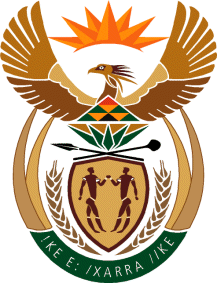 MINISTRY OF DEFENCE & MILITARY VETERANSNATIONAL ASSEMBLYQUESTION FOR WRITTEN REPLY2226.	Dr P J Groenewald (FF Plus) to ask the Minister of Defence and Military Veterans:†(1)	Whether the pilot of the Agusta helicopter that crashed in the Kruger National Park had passed all his training exams at the first attempt; if not, 	which exams were repeated and how many times were the specified exams repeated;(2)	whether any problems were experienced with the pilot and recorded on his flight record, where he was addressed regarding certain procedures that he did not observe; if so, (a) what were the problems and (b) how were they addressed;(3)	whether the commission of inquiry into the flying accident has been finalised; if not, why not; if so, what were the findings of the investigation;(4)	whether she will make a statement on the matter?									NW2584EREPLYThe Board of Inquiry (BOI) on this matter is in its final stages of completion; the relevant replies to the Questions will be provided as soon as the process is concluded.